		Інформація для ЗМІ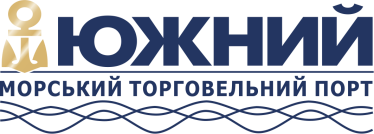 м. Южне								18 грудня 2020 р.Морський торговельний порт обробив 18-мільйонну тонну вантажів з початку 2020 року18 грудня 2020 року 18-мільйону тонну вантажів переробив колектив ДП «МТП «Южний». Цей об’єм на 24% перевищує результат за аналогічний період 2019 року. Це найкращий показник в історії підприємства. Рекордний річний вантажообіг складає 15,15 мільйонів тонн вантажів у минулому році.Основним вантажем є руда, перероблено 15,1 мільйонів тонн. Держстивідор успішно співпрацює з вітчизняними гірничозбагачувальними комбінатами. З вересня поточного року розвивається робота з одним з найбільших гірничо-металургійних комплексів України ПАТ «АрселорМіттал Кривий ріг».Нагадаємо, 17 вересня 2020 року колектив ДП «МТП «Южний» успішно розвантажив судно з 72-метровими лопатями для вітряних електростанцій. Цей специфічний та габаритний вантаж обробляється вперше на підприємстві. Безпосередньо перед розвантаженням було проведено зміну інфраструктури порту та ряд підготовчих заходів.«Морський торговельний порт «Южний» впевнено утримує позицію лідера серед державних підприємств морської галузі. Регулярно підвищується якість послуг для вантажовласників, змінюється інфраструктура відповідно до специфіки нових вантажів, удосконалюються технології вантажопереробки», – коментує в.о. директора ДП «МТП «Южний» Сергій Ковшар.Довідка: Державне підприємство «Морський торговельний порт «Южний» розташоване в незамерзаючій глибоководній акваторії порту Південний, одного з найбільших і перспективних на Чорному морі. Спеціалізується на переробці навалочних, генеральних і тарно-штучних вантажів, які перевозяться морським, залізничним і автомобільним транспортом. Підприємство оперує п'ятьма глибоководними причалами, два з яких мають можливість обробляти судна типу Capesize, завантажуючи їх до повної вантажомісткості. Досягнута річна потужність роботи підприємства в 2019 році – 15,15 млн. тонн.